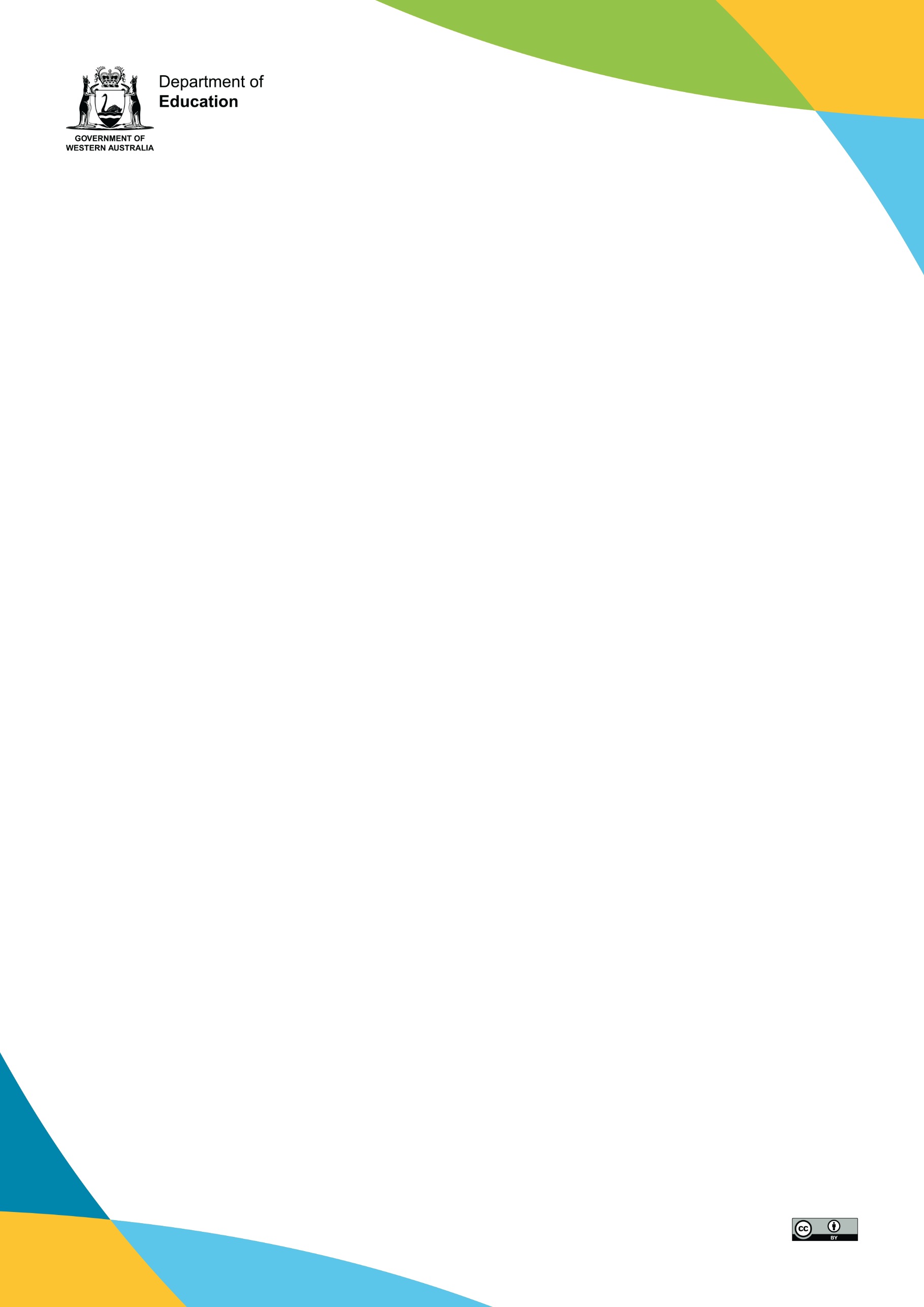 Programas de natación en vacaciones de VacSwimPreguntas frecuentes¿Cuándo se abre el periodo de inscripción?El periodo de inscripción para todos los programas se abre el miércoles 26 de julio de 2023.¿Quién puede apuntarse?Los niños con edades comprendidas entre los 5 y los 17 años¿Cómo apunto a mi hijo/a?La manera más fácil de apuntarse es por Internet en education.wa.edu.au/vacswim. También puede descargar y rellenar el formulario de inscripción desde nuestro sitio web y enviarlo por correo para que llegue a nuestras oficinas antes de la fecha límite, a:VacSwimDepartment of Education Statewide Services Centre 33 Giles AvenuePadbury WA 6025¿Qué precios tienen?*La inscripción familiar incluye a tres o más niños que vivan en el mismo domicilio.                                                         La entrada a la piscina no está incluida en los precios.¿Quién puede obtener un descuento?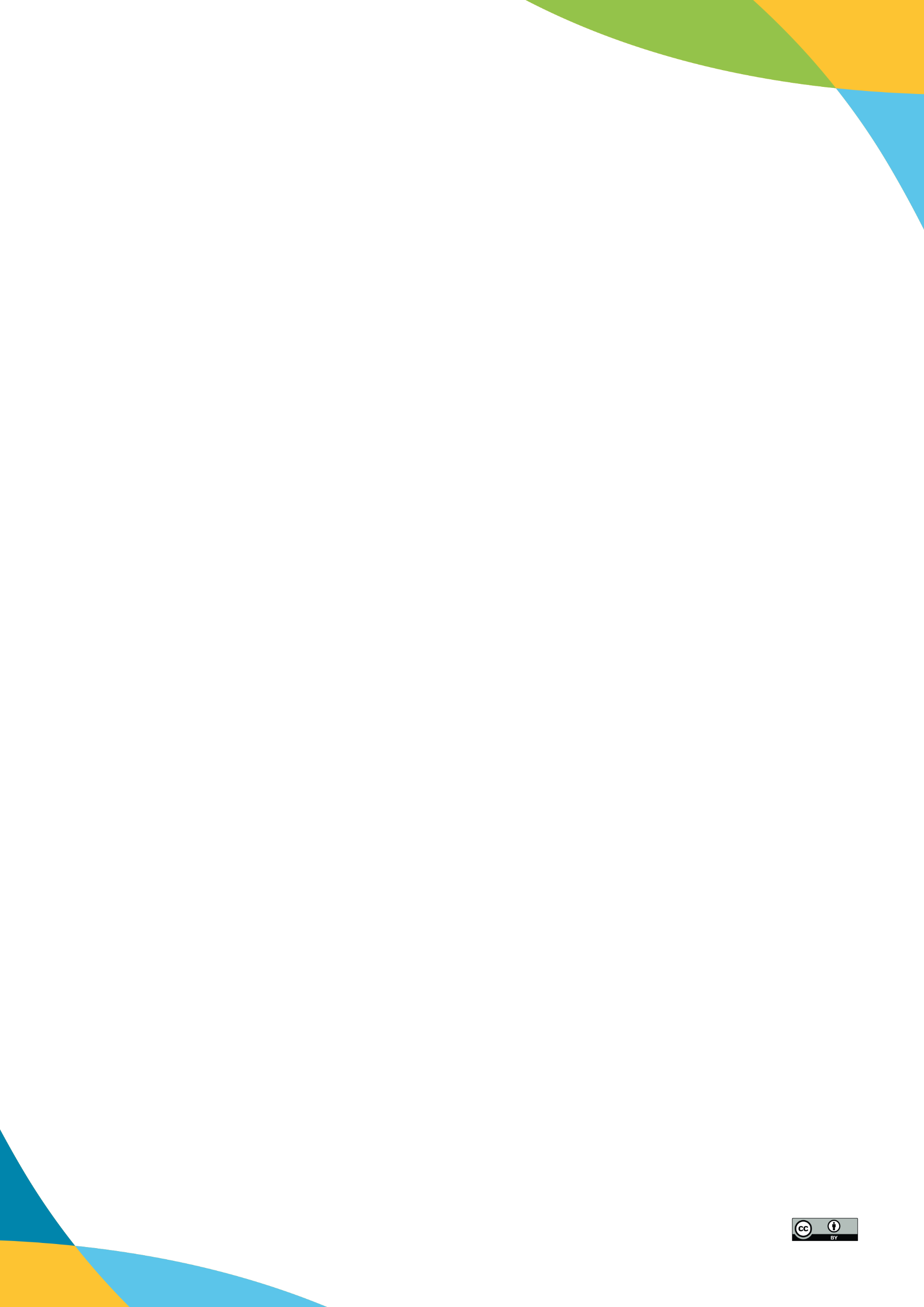 Cualquier persona que sea titular de alguna de las siguientes tarjetas de descuento:¿Dónde puedo acceder a más información acerca de VacSwim?Sitio web: education.wa.edu.au/swimming Teléfono: 9402 6412Correo electrónico: vacswim@education.wa.edu.auProgramas de octubre¿De qué fecha a qué fecha son las clases de octubre?Programa de 8 días: del miércoles 27 de septiembre al viernes 6 de octubre de 2023.Programa de 5 días: del lunes 2 al viernes 6 de octubre de 2023.¿Cuándo termina el periodo de inscripción para las clases de octubre?Jueves 17 de agosto de 2023.¿A qué hora son las clases?El programa de 8 días tiene lugar por las mañanas en la mayoría de las instalaciones. Es posible que haya clases por la tarde en algunos centros. Consulte education.wa.edu.au/swimming para obtener más información. El programa de 5 días tiene lugar por las tardes, generalmente de la 1:00 p. m. a las 4:00 p. m.¿Cuánto duran las clases?Programa de 8 días: clases de 45 minutos.Programa de 5 días: clases de 35 minutos.3	19/07/2023Programas de enero¿Puedo apuntar ya a mi hijo/a para los programas de enero?Sí, las inscripciones para los programas de enero ya están abiertas.¿De qué fecha a qué fecha son las clases de enero?Enero, programa 1: del miércoles 3 de enero al viernes 12 de enero de 2024.Enero, programa de 5 días: del lunes 8 de enero al viernes 12 de enero de 2024.Enero, programa 2: del lunes 15 de enero al jueves 25 de enero de 2024.¿Cuándo termina el periodo de inscripción para las clases de enero?Jueves 26 de octubre de 2023.¿Cuánto duran las clases?Enero, programa 1: clases de 45 minutos para el programa de 8 días.  Enero, programa de 5 días: clases de 35 minutos para el programa de 5 días. Enero, programa 2: clases de 40 minutos para el programa de 9 días. Comienzo temprano para zonas rurales¿De qué fecha a qué fecha son las clases? Del sábado 16 de diciembre al viernes 22 de diciembre de 2023* * incluye clases el sábado y el domingo¿Cuánto duran las clases?Clases de 45 minutos para el programa de 8 días¿Cuándo se cierra el periodo de inscripción?Jueves 12 de octubre de 2023.3	19/07/2023